DescriptionWhen a client gets married, their marital status needs to change in our systems. Moreover, if there has been a name change, we also need to ensure the client’s name is updated in a timely fashion.AssumptionsN/AProcedureObtain the marriage license for the coupleConfirm if the last name needs to be updated for the spouseVerify the beneficiaries on all accounts for both spouses. If their primary beneficiary is not already their spouse, they will need to sign new beneficiary designations to either update the primary beneficiary or obtain a spousal signoff if the spouse will not be the primary beneficiarySubmit the marriage license in ServiceNet and request the marital status(es) be updated as well as any name changesUpdate the last name, if applicable, in RedtailUpdate the household and household name in RedtailComplete any applicable name change paperworkComplete new beneficiary designation paperwork for each account. If their primary beneficiary is not already their spouse, they will need to: sign new beneficiary designations to either update the primary beneficiary or obtain a spousal signoff if the spouse will not be the primary beneficiaryUpload a copy of Name Change paperwork and beneficiary designations into the appropriate account file in Redtail Imaging Upload/mail the paperwork to the fund companiesConfirm name changes, marital status updates, and beneficiary changes at fund companies and in Client CentralReferencesN/ARevision HistoryProcedure Name: Marriage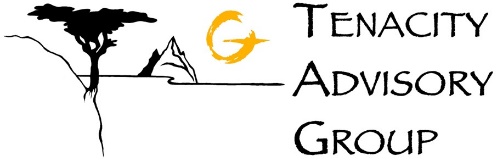 Department:Investment TeamEffective Date:11/14/2022Author: Katie WeinschenkRevision DateRevised ByRevision Notes11/14/2022Katie WeinschenkProcedure Created